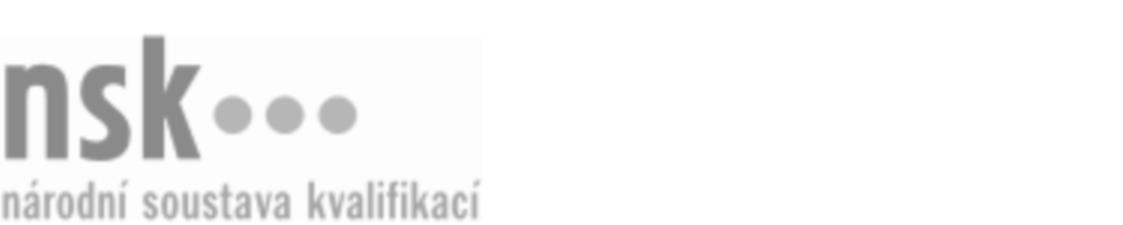 Kvalifikační standardKvalifikační standardKvalifikační standardKvalifikační standardKvalifikační standardKvalifikační standardKvalifikační standardKvalifikační standardSamostatný knihovník správce digitální knihovny (kód: 72-018-R) Samostatný knihovník správce digitální knihovny (kód: 72-018-R) Samostatný knihovník správce digitální knihovny (kód: 72-018-R) Samostatný knihovník správce digitální knihovny (kód: 72-018-R) Samostatný knihovník správce digitální knihovny (kód: 72-018-R) Samostatný knihovník správce digitální knihovny (kód: 72-018-R) Samostatný knihovník správce digitální knihovny (kód: 72-018-R) Autorizující orgán:Ministerstvo kulturyMinisterstvo kulturyMinisterstvo kulturyMinisterstvo kulturyMinisterstvo kulturyMinisterstvo kulturyMinisterstvo kulturyMinisterstvo kulturyMinisterstvo kulturyMinisterstvo kulturyMinisterstvo kulturyMinisterstvo kulturySkupina oborů:Publicistika, knihovnictví a informatika (kód: 72)Publicistika, knihovnictví a informatika (kód: 72)Publicistika, knihovnictví a informatika (kód: 72)Publicistika, knihovnictví a informatika (kód: 72)Publicistika, knihovnictví a informatika (kód: 72)Publicistika, knihovnictví a informatika (kód: 72)Týká se povolání:Samostatný knihovníkSamostatný knihovníkSamostatný knihovníkSamostatný knihovníkSamostatný knihovníkSamostatný knihovníkSamostatný knihovníkSamostatný knihovníkSamostatný knihovníkSamostatný knihovníkSamostatný knihovníkSamostatný knihovníkKvalifikační úroveň NSK - EQF:666666Odborná způsobilostOdborná způsobilostOdborná způsobilostOdborná způsobilostOdborná způsobilostOdborná způsobilostOdborná způsobilostNázevNázevNázevNázevNázevÚroveňÚroveňKoncipování obsahu digitální knihovnyKoncipování obsahu digitální knihovnyKoncipování obsahu digitální knihovnyKoncipování obsahu digitální knihovnyKoncipování obsahu digitální knihovny66Organizace digitálního zpracování dokumentůOrganizace digitálního zpracování dokumentůOrganizace digitálního zpracování dokumentůOrganizace digitálního zpracování dokumentůOrganizace digitálního zpracování dokumentů66Ovládání automatizovaného knihovního systémuOvládání automatizovaného knihovního systémuOvládání automatizovaného knihovního systémuOvládání automatizovaného knihovního systémuOvládání automatizovaného knihovního systému66Vyhledávání bibliografických a faktografických informací a jejich ověřováníVyhledávání bibliografických a faktografických informací a jejich ověřováníVyhledávání bibliografických a faktografických informací a jejich ověřováníVyhledávání bibliografických a faktografických informací a jejich ověřováníVyhledávání bibliografických a faktografických informací a jejich ověřování44Digitální zpracování dokumentůDigitální zpracování dokumentůDigitální zpracování dokumentůDigitální zpracování dokumentůDigitální zpracování dokumentů44Orientace ve specializovaných elektronických informačních zdrojíchOrientace ve specializovaných elektronických informačních zdrojíchOrientace ve specializovaných elektronických informačních zdrojíchOrientace ve specializovaných elektronických informačních zdrojíchOrientace ve specializovaných elektronických informačních zdrojích66Vytváření databází digitálních datVytváření databází digitálních datVytváření databází digitálních datVytváření databází digitálních datVytváření databází digitálních dat66Samostatný knihovník správce digitální knihovny,  29.03.2024 10:55:46Samostatný knihovník správce digitální knihovny,  29.03.2024 10:55:46Samostatný knihovník správce digitální knihovny,  29.03.2024 10:55:46Samostatný knihovník správce digitální knihovny,  29.03.2024 10:55:46Strana 1 z 2Strana 1 z 2Kvalifikační standardKvalifikační standardKvalifikační standardKvalifikační standardKvalifikační standardKvalifikační standardKvalifikační standardKvalifikační standardPlatnost standarduPlatnost standarduPlatnost standarduPlatnost standarduPlatnost standarduPlatnost standarduPlatnost standarduStandard je platný od: 10.04.2018Standard je platný od: 10.04.2018Standard je platný od: 10.04.2018Standard je platný od: 10.04.2018Standard je platný od: 10.04.2018Standard je platný od: 10.04.2018Standard je platný od: 10.04.2018Samostatný knihovník správce digitální knihovny,  29.03.2024 10:55:46Samostatný knihovník správce digitální knihovny,  29.03.2024 10:55:46Samostatný knihovník správce digitální knihovny,  29.03.2024 10:55:46Samostatný knihovník správce digitální knihovny,  29.03.2024 10:55:46Strana 2 z 2Strana 2 z 2